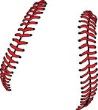  __________, its players, and parents of players who have signed below, and all other participants and representatives, HEREBY CERTIFY THAT, we hold harmless Concord Community Center Park, its tournament authorities, umpires, league representatives, and all other participants from any injury due to their participation in the 2022 Tournament. We also certify that those players participating in the tournament, as listed herein, are covered by proper insurance of a primary nature, sufficient to cover any and all loss that may occur due to injury while participating in the Tournament.Manager________________	Phone _____________________Coach__________________	Phone ___________________Age Level _______	Insurance Carrier/policy ________________________Must be completed and submitted. Have  proof of insurance and a copy of birth certificate for each player on site during tournament play.PlayerUniform #Age BirthdateParent signature